Kennedy Park SchoolNewsletter – March 2019 -----------------------------------------------------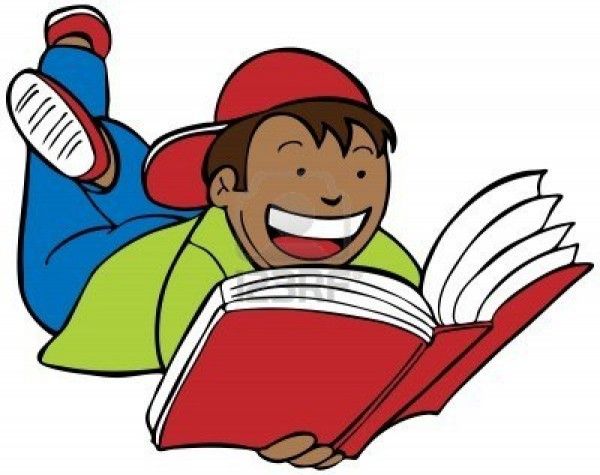 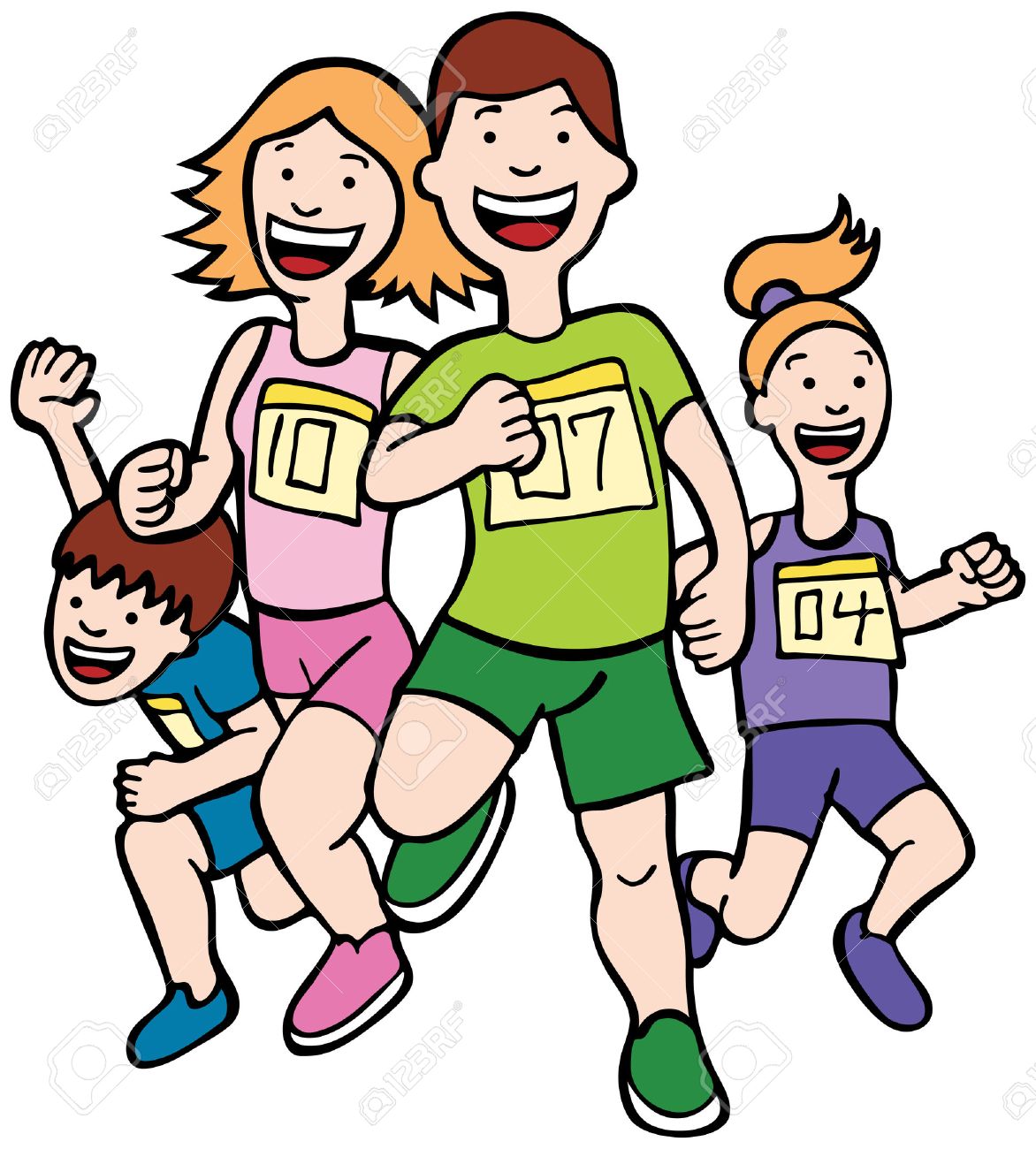 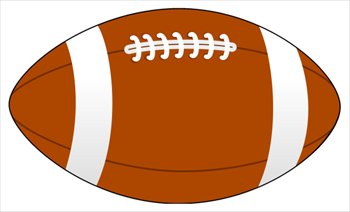 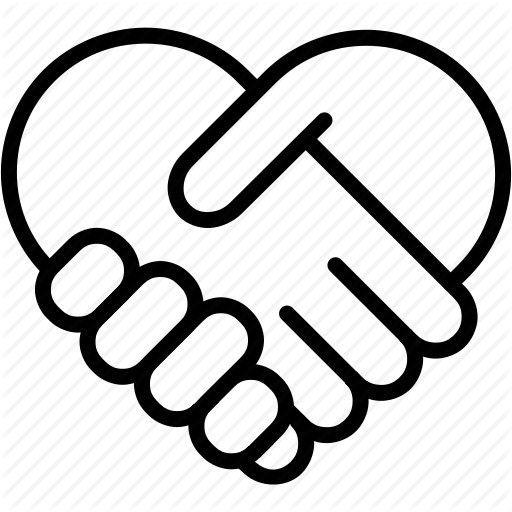 